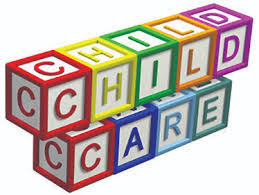 Chatterland Playschooland Creche ElphinCurrently have a position for an Aims worker (15 hours per week) Fetac level 5 essential.  If you feel this position is for you we would be delighted to welcome you to our Fun Energetic Team.Please Contact: Aine on 087 8325301 or email your cv to chatterlandcreche@hotmail.com    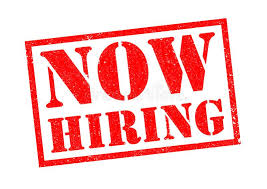 